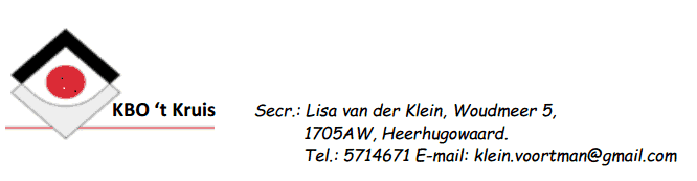 28 mei 2018.Dag allemaal,Terwijl ik dit schrijf staat de zon hoog aan de hemel en verkeren we in hoogzomerse temperaturen. We schijnen dan ook behoorlijk boven onze stand te leven volgens onze weerwetenschappers; maar of we nu boven onze stand leven of niet, het bevalt buitengewoon goed. Wat eveneens buitengewoon goed bevallen is is het bezoek dat we gebracht hebben aan “Amigo plant”. Met 32 leden kregen we daar een rondleiding door het mega bedrijf van Gerard en Miranda van Langen. Gerard deed een inleidend woord over het ontstaan, de enorme groei die het heden door maakt en de toekomst van het bedrijf. Dat allemaal onder het genot van een kopje koffie. Bij de rondleiding werd de groep in tweeën gesplitst en nam Miranda een groep onder haar hoede.Met veel enthousiasme en trots wisten de rondleiders ons iets te vertellen over de geheimen van het telen van vetplanten en de wereldwijde afzetgebieden.Na de rondleiding mochten we een decoratief plantje uitzoeken voor thuis.De voorzitter dankte tenslotte “Amigo plant” voor de gastvrijheid en de duidelijke uitleg en wenste het bedrijf veel succes.Een vracht aan informatie en een plantje rijker konden we terugzien op een geslaagde middag.Koersbalresultaten van KBO ’t Kruis Seizoen 2017 – 2018In alfabetische volgorde:Lien Hoeve	              	177  punten    	19 x gespeeldEd de Jong	              	210  punten    	32 x gespeeldHenk Kocken	          171  punten    	25 x gespeeldPiet van Langen        	496 punten    	33 x gespeeldPetra Leenders        	107 punten     	17 x gespeeldCora Luiten                	  26 punten      	  5 x gespeeldAnneke Maas            	321  punten     	28 x gespeeldAfra Ruyter             	 184 punten     	18 x gespeeldPaul Reus                   	267 punten   	30 x gespeeld Pé Tromp                   	 89  punten     	11 x  gespeeldWilly Ykel                  	278 punten    	 29 x gespeeldCo Zwemmer              	589 punten     	34 x gespeeldHoogste dagscore: 		Afra Ruyter        	31 puntenMeeste punten in 1 beurt:	 Piet van Langen 	 9 puntenPunten bij elkaar geteld door Ed de JongAllemaal een prettige vakantie gewenst.						    Z.O.Z.AgendaZo zoetjes aan gaan we de zomerperiode in en dat betekent dat een aantal specifieke winteractiviteiten  in de sluimerstand gaan zoals de spelletjesmiddagen en het koersballen.Wat overblijft Is:De senioren gym, gaat nog door tot eind juni en stopt dan ook twee maanden.De fietstochten vangen weer aan. Elke 2e en 4e woensdag in de maanden juni, juli en augustus “met Piet op pad”. Vertrek van de “Deel” om 13.30 uur .Bij goed weer en voldoende belangstelling elke woensdagavond om 19.00 uur Jeu de Boules op de ijsbaan. Let op: zeer besmettelijk ! d.w.z. als je er bent wil je meedoen.Overleden:Op 13 mei 2018 hebben wij helaas afscheid moeten nemen van ons lidJ. van Houten. Hij bereikte de leeftijd van 81 jaar. Wij wensen de  familie sterkte toe bij het verwerken van dit verlies.Het volgende “Kbo/Pcob” magazine verschijnt  rond 26 juni  2018Een vriendelijke groet, Nico Karsten